CūkausītisPurvainās pļavās aug savāda puķe: uz resna  kāta plaukst zieds ar vienu pašu baltu ziedlapu. Tās vidū ir dzeltena  putekšņu vālīte. Laukos to sauc par cūkausi, bet pilsētās audzina podos un sauc par kallu. Pastāstīšu pasaku, ko par šo puķi dzirdēju no sava vectēva.  	 Dzīvoja reiz puisītis Jānis. Viņš bija apaļš un priecīgs, kā visi bērni, ko silda gan saules, gan mātes maigums. Pēkšņi ļauna slimība   māmiņu aizvedusi smilšu kalniņā. Tēvs pārveda mājā pamāti - dusmīgu sievu, no kuras zaļajām acīm Jānītim bija bailes.  Pamāte lamāja Jānīti, vienmēr bija dusmīga. Viņa līdzi pārveda lielu cūku baru - baltas un melnas, un raibas. Tās  Jānītim ganīja katru dienu. Ganību malā bija dziļa dūņu bedre, kur karstās dienās cūkas gāja vārtīties. Bet otrpus bedres sākās kartupeļu lauks. Viena no cūkām  kā zagle  gāja pāri purvainajai vietai  uz kartupeļiem. Jānītim bija līdz ceļiem jābrien netīrajos dubļos, lai dzītu to atpakaļ. Vakaros viņš pārnāca mājās melns kā sušķis. Pamāte nedeva pat siltu ūdeni, lai nomazgātu rokas un kājas.    	Agrāk Jānītim bija daudz draugu. Tagad citi bērni atstūma netīro cūkganu. No tālienes viņš noskatījās  spēlēs un klusu svilpoja:   “Saulīt tecēj tecēdama.”   	Kādā dienā viņš neievēroja, ka cūka ar sivēniem pārbrida pāri bedrei un rakājās pa kartupeļu lauku. Pamātes bērni to ieraudzīja. Viņi aizskrēja un paziņoja mātei. Tā nāca ar garu žagaru. Jānītis  gribēja aizdzīt cūkas, bet viņam aizķērās kāja.  Zēns visā augumā nokrita dubļos. Jānītis bija pavisam netīrs, tikai viena auss bija balta. Arī vienai no cūkām auss bija palikusi balta.	 “Cūkausis! Cūkausis! Re, kur Cūkausis! “ bērni kliedza.  	 Šī palama Jānītim pielipa vēl stingrāk nekā melnie dubļi. Neviens viņu citādi  nesauca Pat tēvs  tagad paraustīja viņu aiz auss un nosmējās:  “Ak tu Cūkausīti!”  	 Vasarā uznāca liels karstums. Cūkas  gribēja tikt meža ezerā, kura vietā tagad bija purvs. Tā vidū bija melns akacis.  	  Drīz purvs  izžuva. Palika tikai akacis kā melna acs. Kāds neprātīgs sivēns no pamātes cūku bara  metās akacī izpeldēties. Sivēns sāka grimt. Jānītis skrēja uz māju saukt ļaudis palīgā. Pamāte sagrāba Jānīti aiz auss un rāva uz purvu un  kliedza:   “Tūlīt tu pats izvilksi sivēnu ārā!” 	  Nelaimīgais puisītis metās akacī, kura virspusē  bija redzama tikai balta cūkas auss. Viņš satvēra to rociņā, bet arī pats nogrima . Virs ūdens palika tikai cūkas auss un Jānīša dūrīte.   	“Tur tu arī paliksi, Cūkausi! “ nočukstēja pamāte. 
	Otrā dienā bija izžuvis arī akacis, bet tā vietā auga puķe, kas izskatījās kā cūkas auss un bērna dūrīte.   	“Cūkausītis, re, kur Cūkausītis! “ garām iedama, iesaucās kāda meitene. Tā šo puķi sauc vēl šodien. Purvaina    vieta (purvaina pļava)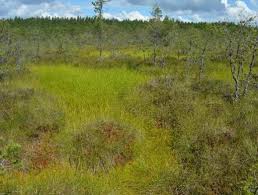 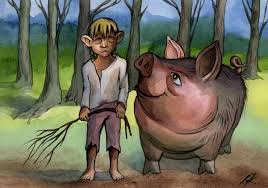 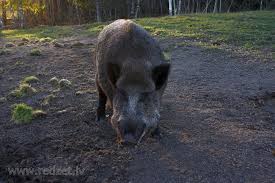 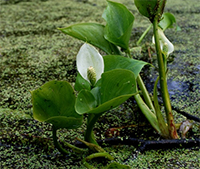 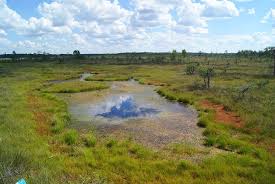 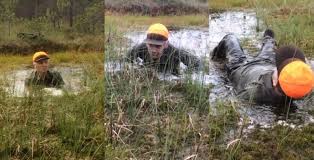 